U. S. H I S T O R Y   II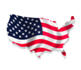 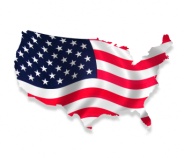 With Mrs. WashingtonVietnam:  A News ReportYou will be assigned a news topic.  In your group, create a 2-3 minute BREAKING NEWS REPORT that will tell your class the WHO, WHAT, WHEN, WHERE, HOW AND WHY about your event as if you are a news program airing live in 1968.  Every person in your group must participate. You will have 2 class periods to prepare.  These presentations are due  Friday, April 25 .  Make it interesting!!!Project Goals and Requirements:Visual Aid: (20 points)Create a 1-3 (maximum) Power Point to act as a “background” for your report.  Find appropriate and descriptive photos, video, graphs, diagrams or any visual representation of your event. EMAIL YOUR POWERPOINT TO: cwashington@rochester.k12.mi.us by Friday, April 19th.Well Crafted Script and Specific Roles: (60 points)Each member of your group must have specific lines and give those lines as if they are highly skilled reporters, witnesses or analysts.  The script must be turned in to me before the report (it does not have to be typed. Your report must answer the questions: WHO, WHAT, WHEN, WHERE, HOW AND WHY CLEARLY!  4 MINUTES MAXIMUM!Teamwork: (10 points)Everyone must contribute substantially in writing the script, crafting the visual aid and giving the report.Quality and Creativity: (10 points)Use all of the skills you’ve learned from previous projects (eye contact,  great speaking voice, etc.) Your report must stand out from the rest of the reports.  Use your personality, visual aid and “out of the box” thinking to make it good!TOTAL: 100/100MY TOPIC IS (HIGHLIGHTED:) Ho Chi Minh Drives the French Out of VietnamCongress Passes the Tonkin Gulf ResolutionThe Vietcong Use the Ho Chi Minh TrailThe Tet Offensive is LaunchedAmerican Soldiers Fight a War of AttritionAssassinations: MLK, Jr., RFKChaos at the 1968 Democratic National Convention and Kent State UniversityNixon Wins the PresidencyNote:  Your topics are phrased as “headlines”Do you want extra credit?5 points extra credit for each:CostumesPropsUse of music from 1967-196820 points extra for:a fully produced video including all of the aboveWork Schedule:4/22: Brainstorming4/23: In Class Preparation with computers4/24: In Class Preparation with computers4/25: Presentations Due!Group Names: _________________________________________________________ Topic: _______________________Comments:Group Names: _________________________________________________________ Topic: _______________________Comments:Category Good Effort:Students made an average attempt to meet the goal, but feel short.Very Good:Student made a good attempt to meet the goal.Excellent:Student met or exceeded the goals.Visual Aid101520Script/Roles204060Teamwork5710Quality/Creativity5710Costumes135Props135Music135Produced Video101520TOTAL:Category Good Effort:Students made an average attempt to meet the goal, but feel short.Very Good:Student made a good attempt to meet the goal.Excellent:Student met or exceeded the goals.Visual Aid101520Script/Roles204060Teamwork5710Quality/Creativity5710Costumes135Props135Music135Produced Video101520TOTAL: